Chapter 11 Practice QuizFor Exercises 1 and 2, use the dot plot which shows the number of snakes in a zoo.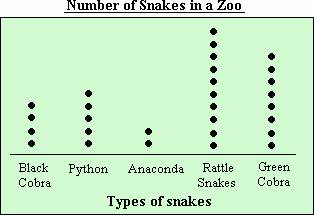 	1. What is the range of the data?	2. Find the mean, median, and mode.Find the mean for each set of data.	3. cost of tennis shoes: $54, $67, $61, $53, $65	4. ages of students’ dogs: 7, 4, 2, 3, 9, 11, 7	5. weights of cats at a pet store in pounds: 3, 11, 9, 5, 8	6. cost of DVDs: $10, $5, $19, $25, $15For Exercises 7-9, use the following set of data. TEMPERATURE The temperature in Georgia was recorded for 6 days in November. 
The temperatures were 65°, 61°, 70°, 76°, 70°, and 62°.	7. What is the mean for the data?	8. What is the median for the data?	9. What is the mode for the data?1._______________2. _______________3. _______________4. _______________5. _______________6. _______________7. _______________8. _______________9. _______________